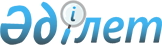 О внесении изменений в приказ Министра финансов Республики Казахстан от 30 января 2015 года № 61 "Об утверждении квалификационных требований и перечня документов, подтверждающих соответствие им, к деятельности по производству табачных изделий"Приказ Первого заместителя Премьер-Министра Республики Казахстан – Министра финансов Республики Казахстан от 15 октября 2019 года № 1139. Зарегистрирован в Министерстве юстиции Республики Казахстан 21 октября 2019 года № 19494
      ПРИКАЗЫВАЮ:
      1. Внести в приказ Министра финансов Республики Казахстан от 30 января 2015 года № 61 "Об утверждении квалификационных требований и перечня документов, подтверждающих соответствие им, к деятельности по производству табачных изделий" (зарегистрирован в Реестре государственной регистрации нормативных правовых актов под № 10436, опубликован 13 апреля 2015 года в информационно-правовой системе "Әділет") следующие изменения:
      в Квалификационных требованиях и перечне документов, подтверждающих соответствие им, к деятельности по производству табачных изделий, утвержденных указанным приказом:
      строки, порядковые номера 3, 4 и 5 изложить в следующей редакции:
      "
      в приложении:
      пункт 2 изложить в следующей редакции:
      "2. Средства измерений, соответствующие требованиям законодательства Республики Казахстан в области обеспечения единства измерений, указать:
      1) наименование средства измерения _____________________________;
      2) наименование производителя с указанием территориального места производства ______________________________________________________;
      3) тип _______________________________________________________;
      4) модель ____________________________________________________;
      5) заводской номер ____________________________________________;
      6) номер сертификата о поверке (калибровке) с указанием даты последней и последующей поверки (калибровки) ________________________________.".
      2. Комитету государственных доходов Министерства финансов Республики Казахстан в установленном законодательством порядке обеспечить:
      1) государственную регистрацию настоящего приказа в Министерстве юстиции Республики Казахстан;
      2) размещение настоящего приказа на интернет-ресурсе Министерства финансов Республики Казахстан;
      3) в течение десяти рабочих дней после государственной регистрации настоящего приказа в Министерстве юстиции Республики Казахстан представление в Департамент юридической службы Министерства финансов Республики Казахстан сведений об исполнении мероприятий, предусмотренных подпунктами 1) и 2) настоящего пункта.
      3. Настоящий приказ вводится в действие по истечении двадцати одного календарного дня после дня его первого официального опубликования.
      "СОГЛАСОВАН"
Министерство национальной экономики
Республики Казахстан
      "СОГЛАСОВАН"
Министерство цифрового развития,
инноваций и аэрокосмической промышленности
Республики Казахстан
					© 2012. РГП на ПХВ «Институт законодательства и правовой информации Республики Казахстан» Министерства юстиции Республики Казахстан
				
3.
Технологического оборудования, используемого при производстве табачных изделий, соответствующего технологической схеме производства, указанной в паспорте производства
Форма сведений, содержащих информацию о наличии технологического оборудования (согласно приложению к настоящим квалификационным требованиям)
Наличие указанного оборудования устанавливается лицензиаром путем проведения профилактического контроля и надзора с посещением субъекта (объекта) контроля и надзора согласно статье 137 Предпринимательского Кодекса Республики Казахстан от 29 октября 2015 года
4.
Средств измерений, соответствующих требованиям законодательства Республики Казахстан в области обеспечения единства измерений
Форма сведений, содержащих информацию о наличии средств измерений (согласно приложению к настоящим квалификационным требованиям)
Наличие средств измерений устанавливается лицензиаром путем проведения профилактического контроля и надзора с посещением субъекта (объекта) контроля и надзора согласно статье 137 Предпринимательского Кодекса Республики Казахстан от 29 октября 2015 года
5.
Лаборатории по технологическому контролю производства табачных изделий
Форма сведений, содержащих информацию о наличии лаборатории (согласно приложению к настоящим квалификационным требованиям)
Наличие лаборатории устанавливается лицензиаром путем проведения профилактического контроля и надзора с посещением субъекта (объекта) контроля и надзора согласно статье 137 Предпринимательского Кодекса Республики Казахстан от 29 октября 2015 года";
      Первый Заместитель Премьер-Министра
Республики Казахстан-Министр финансов 

А. Смаилов
